TEHNISKĀ SPECIFIKĀCIJA Nr. TS 1613.020 v1Maigle mazā SAX, PAS, CCS no 35-50 mm2Attēlam ir informatīvs raksturs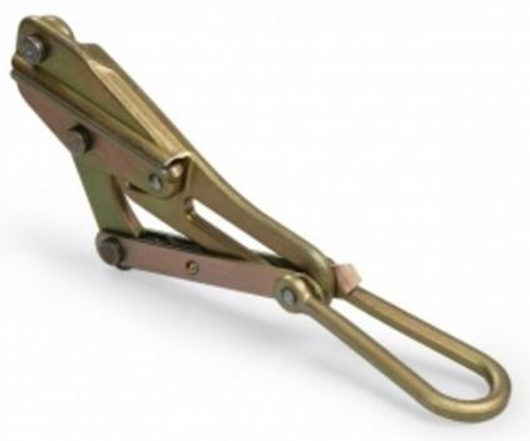 Nr.AprakstsMinimālā tehniskā prasībaPiedāvātās preces konkrētais tehniskais aprakstsAvotsPiezīmesVispārīgā informācijaRažotājs (nosaukums, atrašanās vieta)Norādīt informāciju1613.020 Maigle mazā SAX, PAS, CCS no 35-50 mm2 Tipa apzīmējums Preces marķēšanai pielietotais EAN kods, ja precei tāds ir piešķirtsNorādīt vērtībuNorādīt vai, izmantojot EAN kodu, ražotājs piedāvā iespēju saņemt digitālu tehnisko informāciju par preci (tips, ražotājs, tehniskie parametri, lietošanas instrukcija u.c.)Norādīt informācijuParauga piegādes laiks tehniskajai izvērtēšanai (pēc pieprasījuma), darba dienasNorādīt vērtībuStandartiAtbilstība rūpnīcas kvalitātes un vadības standartam ISO 9001AtbilstDokumentācijaPielikumā, kā atsevišķs iesniegts preces attēls, kurš atbilst sekojošām prasībām: ".jpg" vai “.jpeg” formātāizšķiršanas spēja ne mazāka par 2Mpixir iespēja redzēt  visu produktu un izlasīt visus uzrakstus uz tāattēls nav papildināts ar reklāmuAtbilstOriģinālā lietošanas instrukcija sekojošās valodāsLV vai ENVides nosacījumiMinimālā darba temperatūra ≤-25°CMaksimālā darba temperatūra≥+30°CTehniskā informācijaVada diametram ar izolāciju 10 – 13mmVada šķērsgriezumam 32 – 50mm2Maksimāli pieļaujamā slodze ≥1500kgSatvērējvirsmas minimālais garums≥90mmSvars (kg)0.9 – 2kgKonstrukcijaSatvērējvirsmas reljefsBez rievojumaVilkšanas cilpa, nostiprināšanai pie vilkšanas blokaAtbilstStiprinājums pie vadaAr fiksācijas atsperi